First Conditional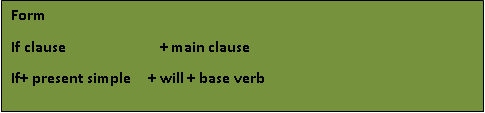 I. - Complete the sentences with the correct form of the verbs in brackets. a. We will pass (pass) the examination if we study hard. b. If you______________________   (go) to see this film, you will have a good time. c. If he _______________________  (play) sport, he will live longer. d. She _______________________  (not be) an architect if she doesn’t go to university. e. They ________________________  (ring) us if we give them our phone number. f. If we ________________________  (not solve) the problem, we won’t get the prizeII. - Complete the sentences with the correct form of the verbs in brackets. a. If we (not go) now, we (miss) the bus. If we don’t go now, we will miss the bus.b. You (be) tired if you (not sleep). 

______________________________________________                c. If the Spanish team (get) to the final match, they (be) the World Champions. ______________________________________________                   d. If you (help) me, I (give) you a lot of money. 

______________________________________________e. If we (sing) some carols, they (be) happy. 

______________________________________________f. They (read) the whole essay if they (like) it. ______________________________________________    III. Write the correct form of the verbs in brackets.If it is hot this afternoon, we ______________ (go) to the beach.If it is cold this afternoon, we ______________ (not go) to the beach.Peter ______________(get) into trouble if he steals that cell phone!You ______________(not pass) if you don’t study harder!I ______________(make ) dinner if you like.If it ______________(not be) too expensive, we’ll buy it.I ______________(give) you $5 if you ______________ (wash) my car.If we ______________(not help) them, they ______________(not finish the work on time.I ______________(buy) a new laptop computer if I ______________(save) enough money.He ______________(not go) to school tomorrow if he ______________(not feel) better.If they (not hurry), they ______________(be) late.If it ______________(snow), we ______________ (build) a snowman.If you ______________(eat) everything now, you ______________(not have) anything to eat at lunchtime!If you ______________(not turn down) the music, you ______________ (wake up) the baby!IV. - Write sentences using the first conditional. a. the weather / be good we / go /to the beach tomorrow. If the weather is good, we will go to the beach tomorrow.b. you / go / to school on foot  you / be / late. 

_________________________________________________ c. I / have / money  I / buy / you a present. 

_________________________________________________                   d. I / do / my homework  I / find / my notebook. _________________________________________________                   e. My mum / give / me five pounds  I / do / the washing-up. _________________________________________________                   f. We / spend / our holidays in Spain  we / visit / Valencia.

_________________________________________________V. Write the correct form of the verbs in brackets.1.	If it is hot this afternoon, we ______________ (go) to the beach.2.	If it is cold this afternoon, we ______________ (not go) to the beach.3.	Peter ______________(get) into trouble if he steals that cell phone!4.	You ______________(not pass) if you don’t study harder!5.	I ______________(make ) dinner if you like.6.	If it ______________(not be) too expensive, we’ll buy it.7.	I ______________(give) you $5 if you ______________ (wash) my car.8.	I ______________(phone) you if I ______________(have) any news.9.	If we ______________(not help) them, they ______________(not finish the work on time.10.	I ______________(buy) a new laptop computer if I ______________(save) enough money.11.	He ______________(not go) to school tomorrow if he ______________(not feel) better.12.	If they (not hurry), they ______________(be) late.13.	If it ______________(snow), we ______________ (build) a snowman.14.	If you ______________(eat) everything now, you ______________(not have) anything to eat at lunchtime!15.	If you ______________(not turn down) the music, you ______________ (wake up) the baby!UNIT 0 - 4º MEDIOUNIT 0 - 4º MEDIOUNIT 0 - 4º MEDIONAME:DATE:CLASS:LEARNING OUTCOME: Aplicar reglas del Primer Condicional para expresar eventos presentes o futurosLEARNING OUTCOME: Aplicar reglas del Primer Condicional para expresar eventos presentes o futurosLEARNING OUTCOME: Aplicar reglas del Primer Condicional para expresar eventos presentes o futurosUsesExamplePromisesIf you help me, I’ll give you a present.Threats/ warningsI’ll tell the police if you do it again.Logical consequencesIf you don’t take the umbrella, you’ll get wet.OffersIf you like, I’ll help you.Making a dealIf you clean the bathroom, I’ll clean the kitchen. 